Как провести выходной день с ребенком?Наступает выходной день. Куда пойти с ребёнком? Этот вопрос часто ставит родителей в тупик. Может, в поход в парк? Разумеется, решающее слово остается за ребёнком, это один из моментов, когда ребёнок чувствует свою сопричастность взрослым в семье и растет спокойным, уверенным. Раз и навсегда уважаемые родители решите для себя: совместный с ребёнком поход - это совсем не отдых для Вас, это время, полностью посвященное ему, вашему любимому ребёнку. Пусть он еще раз удостовериться, что Вы его любите, что живете его интересами.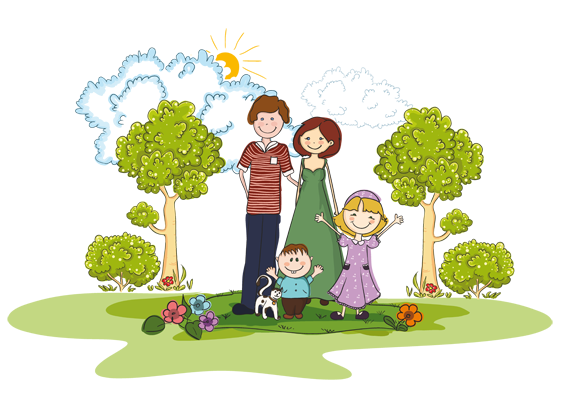 Посмотрите вокруг глазами ребенка - сколько интересного в мире! Заинтересовался ваш ребёнок чем - то, остановитесь, приглядитесь, постарайтесь смотреть на все его глазами и в то же время оставаться взрослым!Речь ваша, дорогие родители - эмоциональная и выразительная, должна нести доброе отношение к окружающему, восхищение щедрой красотой природы. В то же время побуждайте ребенка высказываться, думать, сопоставлять, учите анализировать, отвечать на вопросы и задавать их. Ребёнок должен чувствовать родительскую сопричастность его интересам. Так формируется доверие к миру, благодарность и огромная любовь к родителям.В таких совместных походах, есть все условия для тренировки вашего ребёнка в силе, ловкости, смелости.Также, интересным, увлекательным проведением выходного дня может стать для ребёнка - посещение музея. Практически всегда привлекательными для дошкольников оказываются природоведческие музеи. Увидеть в музее все ребенок просто не в состоянии. Переход от одной музейной витрины к другой, утомителен и мало познавателен для ребенка. Гораздо лучше и намного полезнее выбрать, что-то одно, и внимательно рассмотреть в деталях. Можно выбрать витрины, посвященные старинному костюму или оружию, посуде, мебели.Не меньший интерес представляют для детей и выставленные в музеях археологические находки: лодки, выдолбленные из ствола дерева, сделанные из камня и кожи топоры, украшения.Дошкольник хочет и может узнавать, что составляет основу экспозиции исторических музеев: как жили люди раньше, как был устроен их дом, какую одежду они носили, и из какой посуды ели, на какой мебели спали, сидели, во что играли, и на чем писали.В этом возрасте детям хочется примерить эту жизнь на себе, и проигрывать её, представляя себя её участником. И если кто - то говорит, что дошкольники ещё слишком малы для посещения музеев, то это - значит, лишь то, что вы, родители не смогли сделать них посещение музея интересным.Удивительно, а сколько полезных сведений можно сообщить ребёнку, идя с ним по улице. Познакомить с тем, как жили люди в другие времена. Во время обычной прогулки по старой части современного города можно поговорить с ребёнком о том, как выглядят старинные дома и современные. Вспомнить те игры, в которые играли наши прабабушки и прадедушки. Например: игра в бирюльки, лапта. Заинтриговать ребёнка игрой и при желании можно и поиграть!Существует много способов, как провести выходной день вместе с ребёнком интересно и увлекательно. Родители придумывайте, фантазируйте, и Вы получите массу впечатлений, удовольствий от прогулок с ребёнком.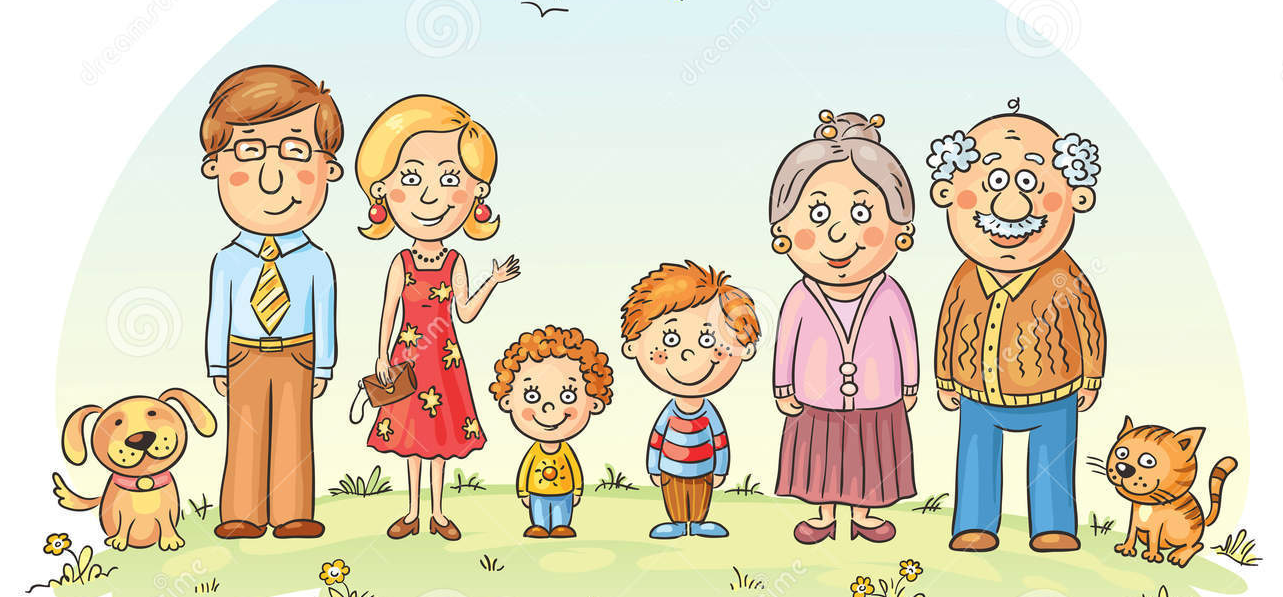 